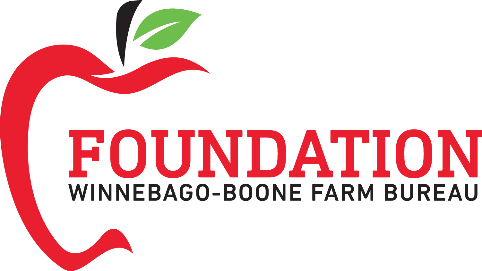 Dear Scholarship Applicant:The objective of the Winnebago-Boone Farm Bureau® Foundation scholarship program is to provide scholarships to college students who major in agriculture, agribusiness, or an ag-related course of study.  These scholarships are awarded on the basis of exceptional scholastic ability.   Applicants may have been recipients of a Winnebago-Boone Farm Bureau® Foundation scholarship.  Applicants may receive a scholarship for a maximum of four years.All applicants must meet these eligibility guidelines:Must be a high school graduate.Must be a Winnebago-Boone Farm Bureau member, spouse of member, or member’s child.  (Member must have had the membership for at least one full year.)  Must be a resident of Boone or Winnebago County, IL.Must be accepted for enrollment or be enrolled at an accredited college, university, or community college.Must exhibit potential for successful completion of study.Will you be enrolled: Full-Time Half-Time Part-Time, explain:  In addition to eligibility guidelines, the following will be considered in selecting recipients:          1. Academic                 -  Academic performance and honors                 -   Rank in class                 -   ACT or SAT score           2.  Demonstrated interest in agriculture and agribusiness.           3.  Character and personality                  -  Maturity                  -  Industriousness and motivation                  -  Intellectual interest                  -  Moral character                  -  Demonstrated leadershipTERMS: All scholarship funds are sent to the scholarship recipient, addressed to the designated institution, prior to the beginning of the academic year.  Funds are applied by the institution to fund tuition, room and board and books.  Scholarship recipients are not restricted from pursuing and accepting other forms of financial aid, assistantship, or tuition waivers. ImportantYou are responsible for including the following items with your application.  If one or more documents are missing, your application may be disqualified.   Transcripts and/or reference letter may be mailed separately, if necessary.                                  High School Transcript (Only if this is your first time applying)                                  Community college/college transcript (Most recent year)                                  Essay                                  One Reference Letter (One Educator)Fillable applications are available online at https://www.winnebagoboonefarmbureau.org/scholarships-internships.html Applications must be postmarked on or before February 1st.        Mail to:                                     Ann Marie Cain, Manager                                     Winnebago-Boone Farm Bureau Foundation                                     1925 South Meridian Road                                     Rockford, Illinois 61102 Thank you for your interest.  If you have questions regarding the application or scholarship program, please contact Ann Marie Cain at (815) 962-0654.Sincerely,Ann Marie Cain, FBCMManager   $1,500 MERIT SCHOLARSHIP APPLICATION(Please type application.)SECTION 1. GENERAL INFORMATION		Date: Name:	  	Birthdate:	Home Address: 	Email Address: Mailing Address: 	County	 of Residence:		Phone:	  Parents’ Name:  Parents’ Address (if different than above):  Father’s Occupation: 	Mother’s Occupation: Farm Bureau Membership Number (Applicant or Parents):   100- High School Attended:   Graduation Date: Community College Attended:   Graduation Date: College or University Currently Attending or Accepted: College or University Address:  College or University Student ID#:  What is/will be your major area of study? (Please be specific.)What is the name and address of your local newspaper?SECTION 2.  ACADEMIC INFORMATION (Enclosed transcripts)High School GPA:   	High School class rank:  (if available)No. of students in graduating class:  Composite ACT or SAT score:	  ( ACT or  SAT)	Community College GPA:  	GPA Scale (i.e. 4.0 or 5.0): Current overall GPA (if enrolled at a four-year school):  What high school/college academic honors have you received?SECTION 3.   ACTIVITIESList agricultural (Farm Bureau, Collegiate Farm Bureau, 4-H, FFA, Grange, etc.) or other clubs to which you belong(ed).  Indicate offices held, position of leadership, and activities in which you participated:List church, civic, or community activities:Briefly summarize your experience in agriculture/agribusiness. SECTION 4.   PROFESSIONAL GOALS1. What are your reasons for selecting a career field in agriculture, food science, or a related industry?2. What are your career goals?3.  What experiences have you had to date that may be relevant to your career goals?4. What additional information about yourself do you wish to share that may be relevant to this application?SECTION 5.   ESSAYPlease attach a typed essay (250 word minimum) on HOW AGRICULTURE AFFECTS YOU, ON A PERSONAL LEVEL, AND THE WORLD, ON A GLOBAL LEVEL.SECTION 6.   PERSONAL REFERENCEPlease submit a character reference letter from a current Teacher/Instructor with this application.  References may NOT be relatives of the applicant.   (Teacher/Instructor recommendation sheet is enclosed.)We hereby certify that to the best of our knowledge; the above information is correct and complete.Student’s signature ______________________________ Date:  Parent/Guardians signature ________________________ Date:  We understand that if selected as a scholarship recipient, the recipient’s name, photograph, and other information pertaining to the recipient may be used by the Winnebago-Boone Farm Bureau Foundation and the Winnebago-Boone Farm Bureau for publicity purposes.  These publicity purposes may be in the form of brochures, websites, videos or displays, radio programs and news releases or other forms of media (including but not limited to social media).  We hereby authorize the Winnebago-Boone Farm Bureau Foundation and Winnebago-Boone Farm Bureau to use recipient’s name, publish recipient’s photography or other likeness, and use quotes attributed to the recipient and other information pertaining to the recipient.  We, for ourselves, our heirs, assigns, and legal representatives, expressly release and discharge the Winnebago-Boone Farm Bureau Foundation, Winnebago-Boone Farm Bureau, all of its affiliated organizations, its directors, officers, employees, and agents from any and all claims, known and unknown, arising out of or in any way connected with the uses described above. Student’s signature ______________________________ Date:  Parent/Guardians signature ________________________ Date:  APPLICATION MUST BE POSTMARKED ON OR BEFORE FEBRUARY 1st.SEND TO:	 Ann Marie Cain, Manager, Winnebago-Boone Farm Bureau Foundation 1925 South Meridian Road, Rockford, Illinois 61102$1,500 MERIT SCHOLARSHIP APPLICATIONTEACHER/INSTRUCTOR RECOMMENDATION(To be completed by a current teacher/instructor who has the student in class)1.  Application’s Name:  2.  Describe how you know the Applicant.3.  Describe the applicant’s academic performance and working habits:4.  Described why you believe this applicant will succeed in his/her chosen course of study.Signature: __________________________________Name: Date: (Upon completion, return to applicant in a sealed envelope prior to February 1st or mail to address below postmarked by February 1st.)SEND TO:	 Ann Marie Cain, Manager, Winnebago-Boone Farm Bureau Foundation 1925 South Meridian Road, Rockford, Illinois 61102